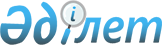 О внесении изменений в решение районного маслихата от 21 декабря 2011 года N 55-1 "О районном бюджете Уйгурского района на 2012-2014 годы"
					
			Утративший силу
			
			
		
					Решение маслихата Уйгурского района Алматинской области от 08 июня 2012 года N 5-1. Зарегистрировано Управлением юстиции Уйгурского района Департамента юстиции Алматинской области 20 июня 2012 года N 2-19-136. Утратило силу решением маслихата Уйгурского района Алматинской области от 06 марта 2013 года N 14-5      Сноска. Утратило силу решением маслихата Уйгурского района Алматинской области от 06.03.2013 N 14-5.

      Примечание РЦПИ:

      В тексте сохранена авторская орфография и пунктуация.       

В соответствии с пунктом 4 статьи 106, пунктом 5 статьи 109 Бюджетного Кодекса Республики Казахстан от 4 декабря 2008 года, с подпунктом 1) пункта 1 статьи 6 Закона "О местном государственном управлении и самоуправлении в Республике Казахстан" от 23 января 2001 года, Уйгурский районный маслихат РЕШИЛ:



      1. Внести в решение Уйгурского районного маслихата от 21 декабря 2011 года N 55-1 "О районном бюджете Уйгурского района на 2012-2014 годы" (зарегистрировано в Реестре государственной регистрации нормативных правовых актов от 23 декабря 2011 года N 2-19-125, опубликовано в газете "Іле өңірі – Или тәвәси" N 4 (1044) от 20 января 2012 года, N 6 (1046) от 10 февраля 2012 года, N 7 (1047) от 17 февраля 2012 года), в решение Уйгурского районного маслихата от 17 февраля 2012 года N 2-1 "О внесении изменений в решение районного маслихата от 21 декабря 2011 года N 55-1 "О бюджете Уйгурского района на 2012-2014 годы" (зарегистрировано в Реестре государственной регистрации нормативных правовых актов от 22 февраля 2012 года N 2-19-127, опубликовано в газете "Іле өңірі – Или тәвәси" N 11-12 (1052) от 22 марта 2012 года, N 13 (1053) от 30 марта 2012 года, N 14 (1054) от 06 апреля 2012 года), в решение Уйгурского районного маслихата от 13 апреля 2012 года N 4-4 "О внесении изменений в решение районного маслихата от 21 декабря 2011 года N 55-1 "О бюджете Уйгурского района на 2012-2014 годы" (зарегистрировано в Реестре государственной регистрации нормативных правовых актов от 19 апреля 2012 года N 2-19-133, опубликовано в газете "Іле өңірі – Или тәвәси" N 19 (1059) от 11 мая 2012 года, N 20 (1060) от 18 мая 2012 года, N 20 (1061) от 25 мая 2012 года), следующие изменения:



      в пункте 1 по строкам:



      1) "Доходы" цифру "4796916" заменить на цифру "4874209", в том числе:

      "поступления трансфертов" цифру "4053397" заменить на цифру "4130690", в том числе;

      "целевые текущие трансферты" цифру "831577" заменить на цифру "886870";

      "целевые трансферты на развитие" цифру "693224" заменить на цифру "715224".



      2) "Расходы" цифру "4826220" заменить на цифру "4903513".



      2. Приложение 1 к указанному решению изложить в новой редакции согласно приложения 1 к настоящему решению.



      3. Контроль за исполнением настоящего решения возложить на постоянную комиссию районного маслихата "По бюджету, социально-экономическому развитию, промышленности, транспорта, строительству, связи, экологии и эффективному использованию природных ресурсов".



      4. Настоящее решение вводится в действие с 1 января 2012 года.      Председатель сессии

      районного маслихата                        Б. Бахтахунов      Секретарь районного

      маслихата                                  Н. Есжанов      СОГЛАСОВАНО:      Начальник государственного

      учреждения "Отдел экономики

      и бюджетного планирования

      Уйгурского района"                         Исмаилов Мырзалим Муталимович

      08 июня 2012 года

Приложение N 1

к решению районного маслихата

"О внесении изменений в решение

районного маслихата от 21 декабря

2011 года N 55-1 "О районном бюджете

Уйгурского района на 2012-2014 годы"

от 08 июня 2012 года N 5-1Приложение N 1

к решению районного маслихата

"О районном бюджете Уйгурского

района на 2012-2014 годы"

от 21 декабря 2011 года N 55-1 

Районный бюджет на 2012 год
					© 2012. РГП на ПХВ «Институт законодательства и правовой информации Республики Казахстан» Министерства юстиции Республики Казахстан
				КатегорияКатегорияКатегорияКатегорияКатегорияСомасы

(тыс.

тенге)КлассКлассКлассКлассСомасы

(тыс.

тенге)ПодклассПодклассПодклассСомасы

(тыс.

тенге)СпецификаСпецификаСомасы

(тыс.

тенге)НаименованиеСомасы

(тыс.

тенге)Доходный часть48742091Налоговые поступления659067104Hалоги на собственность6443031041Hалоги на имущество587751104101Налог на имущество юридических лиц и

индивидуальных предпринимателей584034104102Hалог на имущество физических лиц37171043Земельный налог6672104302Земельный налог с физических лиц на земли

населенных пунктов5050104303Земельный налог на земли промышленности,

транспорта, связи, обороны и иного

несельскохозяйственного назначения111104307Земельный налог с юридических лиц и

индивидуальных предпринимателей, частных

нотариусов и адвокатов на земли

сельскохозяйственного назначения108104308Земельный налог с юридических лиц,

индивидуальных предпринимателей, частных

нотариусов и адвокатов на земли населенных

пунктов14031044Hалог на транспортные средства48080104401Hалог на транспортные средства с

юридических лиц2970104402Hалог на транспортные средства с физических

лиц451101045Единый земельный налог1800104501Единый земельный налог1800105Внутренние налоги на товары, работы и

услуги110001052Акцизы1569105296Бензин (за исключением авиационного)

реализуемый юридическими и физическими

лицами в розницу, а также используемый на

собственные производственные нужды1530105297Дизельное топливо, реализуемое юридическими

и физическими лицами в розницу, а также

используемое на собственные

производственные нужды391053Поступления за использование природных и

других ресурсов960105315Плата за пользование земельными участками9601054Сборы за ведение предпринимательской и

профессиональной деятельности7360105401Сбор за государственную регистрацию

индивидуальных предпринимателей554105402Лицензионный сбор за право занятия

отдельными видами деятельности2000105403Сбор за государственную регистрацию

юридических лиц и учетную регистрацию

филиалов и представительств, а также их

перерегистрацию140105414Сбор за государственную регистрацию

транспортных средств, а также их

перерегистрацию900105418Сбор за государственную регистрацию прав

на недвижимое имущество и сделок с ним 3646105420Плата за размещение наружной (визуальной)

рекламы в полосе отвода автомобильных дорог

общего пользования местного значения и в

населенных пунктах1201055Налог на игорный бизнес1111105502Фиксированный налог1111108Обязательные платежи, взимаемые за

совершение юридически значимых действий и

(или) выдачу документов уполномоченными на

то государственными органами или

должностными лицами37641081Государственная пошлина3764108102Государственная пошлина, взимаемая с

подаваемых в суд исковых заявлений,

заявлений особого искового производства,

заявлений (жалоб) по делам особого

производства, заявлений о вынесении

судебного приказа, заявлений о выдаче

дубликата исполнительного листа, заявлений

о выдаче исполнительных листов на

принудительное исполнение решений

третейских (арбитражных) судов и

иностранных судов, заявлений о повторной

выдаче копий судебных актов, исполнительных

листов и иных документов, за исключением

государственной пошлины с подаваемых в суд

исковых заявлений к государственным

учреждениям1040108104Государственная пошлина, взимаемая за

регистрацию актов гражданского состояния,

а также за выдачу гражданам справок и

повторных свидетельств о регистрации актов

гражданского состояния и свидетельств в

связи с изменением, дополнением и

восстановлением записей актов гражданского

состояния2233108105Государственная пошлина, взимаемая за

оформление документов на право выезда за

границу на постоянное место жительства и

приглашение в Республику Казахстан лиц из

других государств, а также за внесение

изменений в эти документы13108106Государственная пошлина, взимаемая за

выдачу на территории Республики Казахстан

визы к паспортам иностранцев и лиц без

гражданства или заменяющим их документам на

право выезда из Республики Казахстан и

въезда в Республику Казахстан35108107Государственная пошлина, взимаемая за

оформление документов о приобретении

гражданства Республики Казахстан,

восстановлении гражданства Республики

Казахстан и прекращении гражданства

Республики Казахстан43108108Государственная пошлина, взимаемая за

регистрацию места жительства4002Неналоговые поступления10459201Доходы от государственной собственности4102015Доходы от аренды имущества, находящегося в

государственной собственности410201504Доходы от аренды имущества, находящегося в

коммунальной собственности410204Штрафы, пени, санкции, взыскания,

налагаемые государственными учреждениями,

финансируемыми из государственного бюджета,

а также содержащимися и финансируемыми из

бюджета (сметы расходов) Национального

Банка Республики Казахстан6500204105Административные штрафы, пени, санкции,

взыскания, налагаемые местными

государственными органами6500206Прочие неналоговые поступления35492061Прочие неналоговые поступления3549206109Другие неналоговые поступления в местный

бюджет35493Поступления от продажи основного капитала20661303Продажа земли и нематериальных активов206613031Продажа земли20661303101Поступления от продажи земельных участков206614Поступления трансфертов4130690402Трансферты из вышестоящих органов

государственного управления41306904022Трансферты из областного бюджета4130690402201Целевые текущие трансферты886870402202Целевые трансферты на развитие715224402203Субвенции25285965Погашение бюджетных кредитов2365501Погашение бюджетных кредитов23655011Погашение бюджетных кредитов, выданных из

государственного бюджета2365501113Погашение бюджетных кредитов, выданных из

местного бюджета физическим лицам23657Поступления займов50967701Внутренние государственные займы509677012Договоры займа50967701203Займы, получаемые местным исполнительным

органом района (города областного значения)50967Функциональная группаФункциональная группаФункциональная группаФункциональная группаФункциональная группаФункциональная группаСомасы

(тыс.

тенге)Функциональная подгруппаФункциональная подгруппаФункциональная подгруппаФункциональная подгруппаФункциональная подгруппаСомасы

(тыс.

тенге)Администратор бюджетных программАдминистратор бюджетных программАдминистратор бюджетных программАдминистратор бюджетных программСомасы

(тыс.

тенге)ПрограммаПрограммаПрограммаСомасы

(тыс.

тенге)ПодпрограммаПодпрограммаСомасы

(тыс.

тенге)НаименованиеСомасы

(тыс.

тенге)РАСХОДЫ490351301Государственные услуги общего характера2665241Представительные, исполнительные и

другие органы, выполняющие общие

функции государственного управления242617112Аппарат маслихата района (города

областного значения)18209001Услуги по обеспечению деятельности

маслихата района (города областного

значения)12760003Капитальные расходы государственного

органа5449122Аппарат акима района (города областного

значения)64433001Услуги по обеспечению деятельности

акима района (города областного

значения)54483003Капитальные расходы государственного

органа9950123Аппарат акима района в городе, города

районного значения, поселка, аула

(села), аульного (сельского) округа159975001Услуги по обеспечению деятельности

акима района в городе, города районного

значения, поселка, аула (села),

аульного (сельского) округа136175022Капитальные расходы государственного

органа238002Финансовая деятельность12122452Отдел финансов района (города

областного значения)12122001Услуги по реализации государственной

политики в области исполнения бюджета

района (города областного значения) и

управления коммунальной собственностью

района (города областного значения)11403003Проведение оценки имущества в целях

налогообложения169018Капитальные расходы государственного

органа5505Планирование и статистическая

деятельность11785453Отдел экономики и бюджетного

планирования района (города областного

значения)11785001Услуги по реализации государственной

политики в области формирования и

развития экономической политики,

системы государственного планирования

и управления района (города областного

значения)11235004Капитальные расходы государственного

органа55002Оборона27691Военные нужды2769122Аппарат акима района (города областного

значения)2592005Мероприятия в рамках исполнения

всеобщей воинской обязанности25922Организация работы по чрезвычайным

ситуациям177122Аппарат акима района (города областного

значения)177007Мероприятия по профилактике и тушению

степных пожаров районного (городского)

масштаба, а также пожаров в населенных

пунктах, в которых не созданы органы

государственной противопожарной службы17703Общественный порядок, безопасность,

правовая, судебная,

уголовно-исполнительная деятельность20001Правоохранительная деятельность2000458Отдел жилищно-коммунального хозяйства,

пассажирского транспорта и

автомобильных дорог района (города

областного значения)2000021Обеспечение безопасности дорожного

движения в населенных пунктах200004Образование33344161Дошкольное воспитание и обучение196846464Отдел образования района (города

областного значения)196846009Обеспечение дошкольного воспитания и

обучения196286021Увеличение размера доплаты за

квалификационную категорию воспитателям

дошкольных организаций образования за

счет трансфертов из республиканского

бюджета5602Начальное, основное среднее и общее

среднее образование2717491123Аппарат акима района в городе, города

районного значения, поселка, аула

(села), аульного (сельского) округа3712005Организация бесплатного подвоза

учащихся до школы и обратно в аульной

(сельской) местности3712464Отдел образования района (города

областного значения)2713779004Общеобразовательное обучение2666209063Повышение оплаты труда учителям,

прошедшим повышение квалификации по

учебным программам АОО "Назарбаев

интеллектуальные школы" за счет

трансфертов из республиканского бюджета2539064Увеличение размера доплаты за

квалификационную категорию учителям

школ за счет трансфертов из

республиканского бюджета450319Прочие услуги в области образования420079464Отдел образования района (города

областного значения)16921001Услуги по обеспечению деятельности

отдела образования16471012Капитальные расходы государственного

органа450Прочие услуги в области образования344823467Отдел строительства района (города

областного значения)344823037Строительство и реконструкция объектов

образования313475011За счет трансфертов из республиканского

бюджета31348015За счет средств местного бюджета58335464Отдел образования района (города

областного значения)8161004Информатизация системы образования в

государственных учреждениях образования

района (города областного значения)29425005Приобретение и доставка учебников,

учебно-методических комплексов для

государственных учреждений образования

района (города областного значения)10872015Ежемесячные выплаты денежных средств

опекунам (попечителям) на содержание

ребенка-сироты (детей-сирот), и ребенка

(детей), оставшегося без попечения

родителей за счет трансфертов из

республиканского бюджета9877020Обеспечение оборудованием, программным

обеспечением детей-инвалидов,

обучающихся на дому за счет трансфертов

из республиканского бюджета28780306Социальная помощь и социальное

обеспечение2664642Социальная помощь266464451Отдел занятости и социальных программ

района (города областного значения)42029002Программа занятости23019100Общественные работы4889101Профессиональная подготовка и

переподготовка безработных7088102Дополнительные меры по социальной

защите граждан в сфере занятости

населения3159103Расширение программы социальных рабочих

мест и молодежной практики за счет

целевых текущих трансфертов из

республиканского бюджета3874104Оказание мер государственной поддержки

участникам Программы занятости 202022215004Оказание социальной помощи на

приобретение топлива специалистам

здравоохранения, образования,

социального обеспечения, культуры и

спорта в сельской местности в

соответствии с законодательством

Республики Казахстан10654005Государственная адресная социальная

помощь10654015За счет средств местного бюджета57897006Оказание жилищной помощи57897015За счет средств местного бюджета5041007Социальная помощь отдельным категориям

нуждающихся граждан по решениям местных

представительных органов3596028За счет трансфертов из областного

бюджета1445029За счет средств бюджета района (города

областного значения)6407010Материальное обеспечение

детей-инвалидов, воспитывающихся и

обучающихся на дому29992014Оказание социальной помощи нуждающимся

гражданам на дому5163011За счет трансфертов из республиканского

бюджета24829015За счет средств местного бюджета69549016Государственные пособия на детей до

18 лет69549015За счет средств местного бюджета5740017Обеспечение нуждающихся инвалидов

обязательными гигиеническими средствами

и предоставление услуг специалистами

жестового языка, индивидуальными

помощниками в соответствии с

индивидуальной программой реабилитации

инвалида16940023Обеспечение деятельности центров

занятости населения16940011За счет трансфертов из республиканского

бюджета213399Прочие услуги в области социальной

помощи и социального обеспечения21339451Отдел занятости и социальных программ

района (города областного значения)18320001Услуги по реализации государственной

политики на местном уровне в области

обеспечения занятости и реализации

социальных программ для населения2569011Оплата услуг по зачислению, выплате и

доставке пособий и других социальных

выплат45007Жилищно-коммунальное хозяйство4800011Жилищное хозяйство109209458Отдел жилищно-коммунального хозяйства,

пассажирского транспорта и

автомобильных дорог района (города

областного значения)8113031Изготовление технических паспортов на

объекты кондоминиумов8113041Ремонт и благоустройство объектов в

рамках развития сельских населенных

пунктов по Программе занятости 202025000011За счет трансфертов из республиканского

бюджета25000467Отдел строительства района (города

областного значения)70919003Проектирование, строительство и (или)

приобретение жилья государственного

коммунального жилищного фонда36836011За счет трансфертов из республиканского

бюджета33155015За счет средств местного бюджета3681004Проектирование, развитие, обустройство

и (или) приобретение

инженерно-коммуникационной

инфраструктуры34083015За счет средств местного бюджета34083479Отдел жилищной инспекции района

(города областного значения)5177001Услуги по реализации государственной

политики на местном уровне в области

жилищного фонда4287005Капитальные расходы государственного

органа8902Коммунальное хозяйство309982458Отдел жилищно-коммунального хозяйства,

пассажирского транспорта и

автомобильных дорог района (города

областного значения)309982012Функционирование системы водоснабжения

и водоотведения10500029Развитие системы водоснабжения299482015За счет средств местного бюджета2994823Благоустройство населенных пунктов60810123Аппарат акима района в городе, города

районного значения, поселка, аула

(села), аульного (сельского) округа60810008Освещение улиц населенных пунктов18509009Обеспечение санитарии населенных

пунктов8560010Содержание мест захоронений и

погребение безродных2860011Благоустройство и озеленение населенных

пунктов3088108Культура, спорт, туризм и

информационное пространство2422551Деятельность в области культуры193282455Отдел культуры и развития языков района

(города областного значения)193282003Поддержка культурно-досуговой работы1932822Спорт2153465Отдел физической культуры и спорта

района (города областного значения)2153005Развитие массового спорта и

национальных видов спорта143006Проведение спортивных соревнований на

районном (города областного значения)

уровне296007Подготовка и участие членов сборных

команд района (города областного

значения) по различным видам спорта на

областных спортивных соревнованиях17143Информационное пространство32981455Отдел культуры и развития языков

района (города областного значения)31486006Функционирование районных (городских)

библиотек27560007Развитие государственного языка и

других языков народа Казахстана3926456Отдел внутренней политики района

(города областного значения)1495002Услуги по проведению государственной

информационной политики через газеты

и журналы14959Прочие услуги по организации культуры,

спорта, туризма и информационного

пространства13839455Отдел культуры и развития языков

района (города областного значения)4613001Услуги по реализации государственной

политики на местном уровне в области

развития языков и культуры4069010Капитальные расходы государственного

органа544456Отдел внутренней политики района

(города областного значения)6869001Услуги по реализации государственной

политики на местном уровне в области

информации, укрепления

государственности и формирования

социального оптимизма граждан5319003Реализация мероприятий в сфере

молодежной политики1000006Капитальные расходы государственного

органа550465Отдел физической культуры и спорта

района (города областного значения)2357001Услуги по реализации государственной

политики на местном уровне в сфере

физической культуры и спорта1907004Капитальные расходы государственного

органа45010Сельское, водное, лесное, рыбное

хозяйство, особо охраняемые природные

территории, охрана окружающей среды и

животного мира, земельные отношения1722011Сельское хозяйство86191453Отдел экономики и бюджетного

планирования района (города

областного значения)58259006Бюджетные кредиты для реализации мер

социальной поддержки специалистов50967099Реализация мер по оказанию социальной

поддержки специалистов7292011За счет трансфертов из республиканского

бюджета7292462Отдел сельского хозяйства района

(города областного значения)11861001Услуги по реализации государственной

политики на местном уровне в сфере

сельского хозяйства10911006Капитальные расходы государственного

органа950473Отдел ветеринарии района (города

областного значения)16071001Услуги по реализации государственной

политики на местном уровне в сфере

ветеринарии7502003Капитальные расходы государственного

органа2550005Обеспечение функционирования

скотомогильников (биотермических ям)400007Организация отлова и уничтожения

бродячих собак и кошек800008Возмещение владельцам стоимости

изымаемых и уничтожаемых больных

животных, продуктов и сырья животного

происхождения2200009Проведение ветеринарных мероприятий

по энзоотическим болезням животных2619463Отдел земельных отношений района

(города областного значения)8005001Услуги по реализации государственной

политики в области регулирования

земельных отношений на территории

района (города областного значения)7455007Капитальные расходы государственного

органа5509Прочие услуги в области сельского,

водного, лесного, рыбного хозяйства,

охраны окружающей среды и земельных

отношений78005473Отдел ветеринарии района (города

областного значения)78005011Проведение противоэпизоотических

мероприятий7800511Промышленность, архитектурная,

градостроительная и строительная

деятельность14999467Отдел строительства района (города

областного значения)5809001Услуги по реализации государственной

политики на местном уровне в области

строительства5259017Капитальные расходы государственного

органа550468Отдел архитектуры и градостроительства

района (города областного значения)9190001Услуги по реализации государственной

политики в области архитектуры и

градостроительства на местном уровне6750004Капитальные расходы государственного

органа244012Транспорт и коммуникации681251Автомобильный транспорт68125123Аппарат акима района в городе, города

районного значения, поселка, аула

(села), аульного (сельского) округа68125013Обеспечение функционирования

автомобильных дорог в городах районного

значения, поселках, аулах (селах),

аульных (сельских) округах68125015За счет средств местного бюджета6812513Прочие22762469Отдел предпринимательства района

(города областного значения)4693001Услуги по реализации государственной

политики на местном уровне в области

развития предпринимательства и

промышленности4143004Капитальные расходы государственного

органа5509Прочие18069123Аппарат акима района в городе, города

районного значения, поселка, аула

(села), аульного (сельского) округа8200040Реализация мероприятий для решения

вопросов обустройства аульных

(сельских) округов в реализацию мер по

содействию экономическому развитию

регионов в рамках Программы "Развитие

регионов" за счет целевых трансфертов

из республиканского бюджета8200452Отдел финансов района (города

областного значения)2696012Резерв местного исполнительного органа

района (города областного значения)2696100Чрезвычайный резерв местного

исполнительного органа района (города

областного значения) для ликвидации

чрезвычайных ситуаций природного и

техногенного характера на территории

района (города областного значения)2696458Отдел жилищно-коммунального хозяйства,

пассажирского транспорта и

автомобильных дорог района (города

областного значения)7173001Услуги по реализации государственной

политики на местном уровне в области

жилищно-коммунального хозяйства,

пассажирского транспорта и

автомобильных дорог6623013Капитальные расходы государственного

органа55014Обслуживание долга11Обслуживание долга1452Отдел финансов района (города

областного значения)1013Обслуживание долга местных

исполнительных органов по выплате

вознаграждений и иных платежей по

займам из областного бюджета115Трансферты72921Трансферты7292452Отдел финансов района (города

областного значения)6526006Возврат неиспользованных

(недоиспользованных) целевых

трансфертов652616Погашение займов23651Погашение займов2365452Отдел финансов района (города

областного значения)2365008Погашение долга местного

исполнительного органа перед

вышестоящим бюджетом2365021Возврат неиспользованных бюджетных

кредитов, выданных из местного бюджета766Функциональная группаФункциональная группаФункциональная группаФункциональная группаФункциональная группаФункциональная группаСумма

(тыс.

тенге)Функциональная подгруппаФункциональная подгруппаФункциональная подгруппаФункциональная подгруппаФункциональная подгруппаСумма

(тыс.

тенге)Администратор бюджетных программАдминистратор бюджетных программАдминистратор бюджетных программАдминистратор бюджетных программСумма

(тыс.

тенге)ПрограммаПрограммаПрограммаСумма

(тыс.

тенге)подпрограммаподпрограммаСумма

(тыс.

тенге)Наименование3.Чистое бюджетное кредитование77905Бюджетные кредиты5069710Сельское, водное, лесное, рыбное

хозяйство, особо охраняемые природные

территории, охрана окружающей среды и

животного мира, земельные отношения506971Сельское хозяйство50697453Отдел экономики и бюджетного

планирования района (города областного

значения)50697006Бюджетные кредиты для реализации мер

социальной поддержки специалистов5069716Погашение займов313201Погашение займов3132452Отдел финансов района (города

областного значения)3132008Погашение долга местного

исполнительного органа перед

вышестоящим бюджетом3132161021Возврат неиспользованных бюджетных

кредитов, выданных из местного бюджета7664. Сальдо по операциями с финансовыми

активами05. Дефицит ( профицит) бюджета-779056. Финансирование дефицита

(использование профицита) бюджета779055Погашение бюджетных кредитов236601Погашение бюджетных кредитов23661Погашение бюджетных кредитов, выданных

из государственного бюджета236613Погашение бюджетных кредитов, выданных

из местного бюджета физическим лицам23667Поступления займов5096701Внутренние государственные займы509672Договоры займа5096703Займы, получаемые местным

исполнительным органом района (города

областного значения)509678Используемые остатки бюджетных средств2930401Свободные остатки бюджетных средств293041Свободные остатки бюджетных средств2930401Свободные остатки бюджетных средств29304